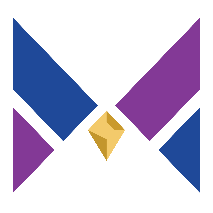 Special Meeting Agenda8:30 am – Budget vs. Actual9:15 am – MDO and Duties of the Planning BoardRichard Flowe 10:15 am – Vision Facilitators Erich Schlenker & Carol Kline 12:30 pm - Lunch1:30 pm – Vision Facilitators Erich Schlenker & Carol Kline 3:00 pm – Town Manger Town Topics4: 45 pm - Recess Meeting----------------------------------8:30 am – Vision Facilitators Erich Schlenker & Carol Kline 10:15 am – Understanding System Development FeesKara Anne Millonzi 11:30 am – Town Manager12: 00 pm – Adjournment